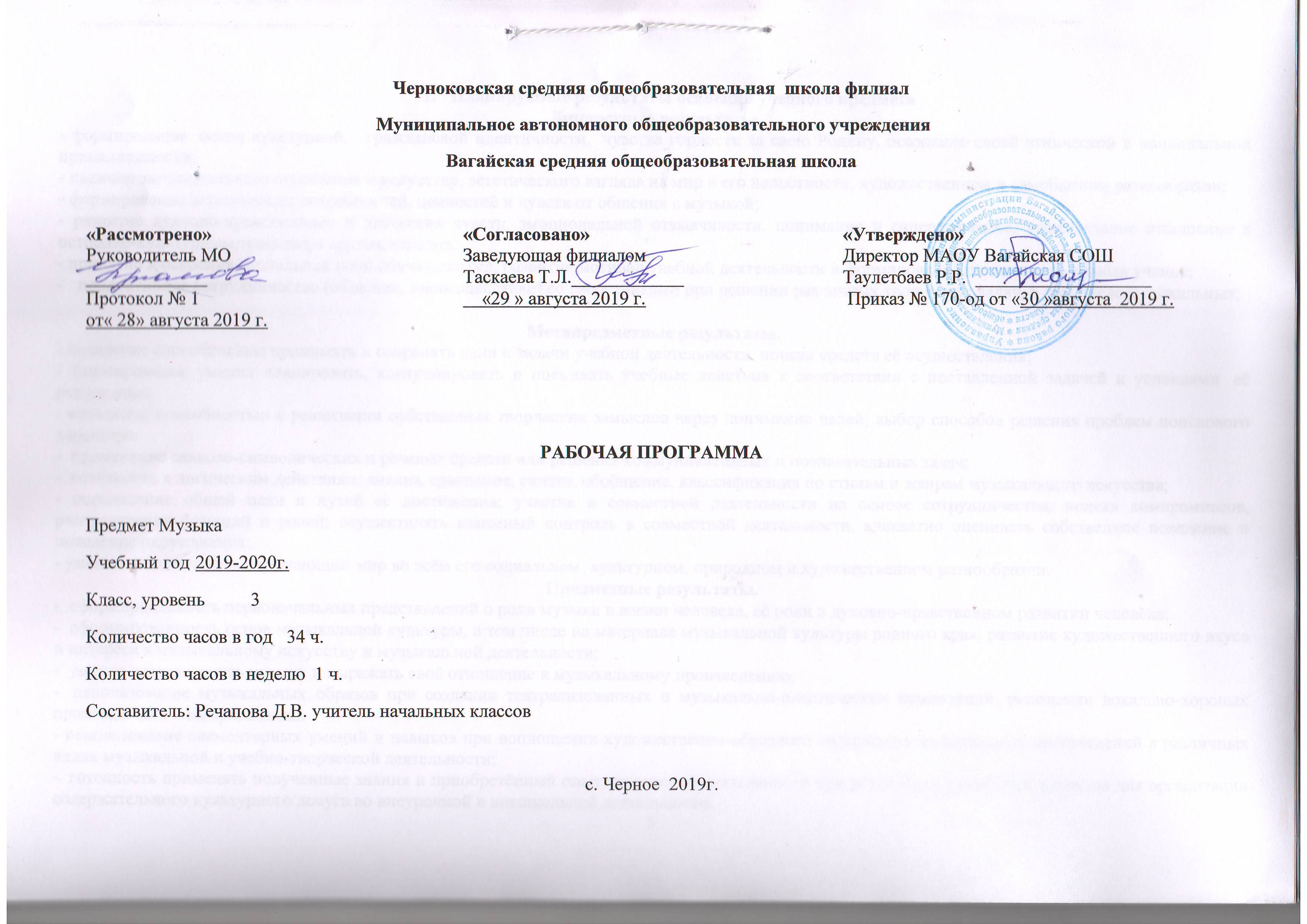 Планируемые результаты освоения учебного предмета Личностные результаты.- формирование  основ культурной,   гражданской идентичности,  чувства гордости за свою Родину, осознание своей этнической и национальной принадлежности;- наличие эмоционального отношения к искусству, эстетического взгляда на мир в его целостности, художественном и самобытном разнообразии;- формирование эстетических потребностей, ценностей и чувств от общения с музыкой;- развитие духовно-нравственных и этических чувств, эмоциональной отзывчивости, понимание и сопереживание, уважительное отношение к историко-культурным традициям других народов.- принятие и освоение социальной роли обучающегося, развитие мотивов учебной деятельности и формирование личностного смысла учения;-   продуктивное сотрудничество (общение, взаимодействие) со сверстниками при решении различных творческих задач, в том числе музыкальных;                                      Метапредметные результаты.- овладение способностью принимать и сохранять цели и задачи учебной деятельности, поиска средств её осуществления;- формирование умения планировать, контролировать и оценивать учебные действия в соответствии с поставленной задачей и условиями  её реализации;- овладение способностью к реализации собственных творческих замыслов через понимание целей, выбор способов решения проблем поискового характера;-  применение знаково-символических и речевых средств или решения коммуникативных и познавательных задач;-  готовность к логическим действиям: анализ, сравнение, синтез, обобщение, классификация по стилям и жанрам музыкального искусства;- определение общей цели и путей её достижения; участие в совместной деятельности на основе сотрудничества, поиска компромиссов, распределения функций и ролей; осуществлять взаимный контроль в совместной деятельности, адекватно оценивать собственное поведение и поведение окружающих;- умение воспринимать окружающий мир во всём его социальном, культурном, природном и художественном разнообразии.Предметные результаты.-  сформированность первоначальных представлений о роли музыки в жизни человека, её роли в духовно-нравственном развитии человека;-  сформированность основ музыкальной культуры, в том числе на материале музыкальной культуры родного края, развитие художественного вкуса и интереса к музыкальному искусству и музыкальной деятельности;-  умение воспринимать музыку и выражать своё отношение к музыкальному произведению;-  использование музыкальных образов при создании театрализованных и музыкально-пластических композиций, испонении вокально-хоровых произведений, в импровизации.- использование элементарных умений и навыков при воплощении художественно-образного содержания музыкальных произведений в различных видах музыкальной и учебно-творческой деятельности;-  готовность применять полученные знания и приобретённый опыт творческой деятельности при реализации различных проектов для организации содержательного культурного досуга во внеурочной и внешкольной деятельности.Содержание учебного предмета Раздел 1. «Характерные черты русской музыки» - (8 часов)Путешествие на родину русского музыкального языка.Едем в фольклорную экспедицию.Как это бывает, когда песни не умирают.Едем на Север.Входная контрольная работа.Праздники в современной деревне.Специфика народной песни.Функции и особенности народной песни. Раздел 2. «Народное музыкальное творчество – энциклопедия русской интонационности» - (12 часов)Мелодизм, напевность народной песни.Жанры народной песни «Высота ли, высота поднебесная…»Исторические песни и былинный эпос.С.Прокофьев.Кантата «Александр Невскиий».Героико-патриотическая тематика. М.Глинка. Опера «Иван Сусанин».Лирические песни.Походные песни.Календарные песни.«А мы просо сеяли» русская народная песня.Обрядовые песни. Рождественские колядки.Частушки и страдания. НРК. Татарский фольклор.Плясовые наигрыши. НРК. Плясовые наигрыши татарского народа. А.Бородин. пера «Князь Игорь». Половецкая пляска с хором.Народная песня в царских палатах.Связь народной и композиторской музыки.Раздел 3. Истоки русского классического романса (4 ч.)Русский романс.Крестьянская песня. Городской салонный романс. «Сидел Ваня», «Выхожу один я на дорогу»Городская лирика. Старинный романс.«Коробейники», «Светит месяц», «Утро туманное».Лирический романс.Раздел 4. Композиционная музыка для церкви (2 ч.)Музыка в храме.И.С.Бах. Органная музыка.П.Чайковский.Литургия Святого Иоанна Златоуста.Д.Бортнянский«Услыши, боже, глас мой».«Богородице Дева, радуйся».Ф.Шуберт «Аве Мария»Раздел 5. Народная и профессионально-композиционная музыка в русской музыкальной культуре (8 ч.)Обработка народных песен.Интонационные особенности народной музыки в творчестве композиторов.С.Рахманинов.Концерт для фортепиано с оркестром №2.Ритмические особенности народной музыки в творчестве композиторов.Картины народной жизни в музыке композиторов.Г.Свиридов. Сюита «Время, вперёд!». Б.Тищенко. Симфония «Хроника блокады».Сказка ложь, да в ней – намёк….П.Чайковский  Балет «Лебединое озеро». Промежуточная  аттестация.Концерт С.Рахманинова для фортепиано с оркестром № 3, часть I -33урКонцерт С.Рахманинова для фортепиано с оркестром № 3, часть II, III -34 ур..РезервТематическое планирование с указанием количества часов, отводимых на освоение каждой темы.№ТемаКоличество часов1Путешествие на родину русского музыкального языка.12Едем в фольклорную экспедицию.13Как это бывает, когда песни не умирают.14Едем на Север.15Входная контрольная работа.16Праздники в современной деревне.17Специфика народной песни.18Функции и особенности народной песни.19Мелодизм, напевность народной песни.110Жанры народной песни «Высота ли, высота поднебесная…»111Исторические песни и былинный эпос.С.Прокофьев.Кантата «Александр Невскиий».112Героико-патриотическая тематика. М.Глинка. Опера «Иван Сусанин».113Лирические песни.114Походные песни.115Календарные песни.«А мы просо сеяли» русская народная песня.116Обрядовые песни. Рождественские колядки.117Частушки и страдания. НРК. Татарский фольклор.118Плясовые наигрыши. НРК. Плясовые наигрыши татарского народа. А.Бородин. пера «Князь Игорь». Половецкая пляска с хором.119Народная песня в царских палатах.120Связь народной и композиторской музыки.121Русский романс.122Крестьянская песня. Городской салонный романс. «Сидел Ваня», «Выхожу один я на дорогу»123Городская лирика. Старинный романс.«Коробейники», «Светит месяц», «Утро туманное».124Лирический романс.125Музыка в храме.И.С.Бах. Органная музыка.П.Чайковский.Литургия Святого Иоанна Златоуста.Д.Бортнянский«Услыши, боже, глас мой».126«Богородице Дева, радуйся».Ф.Шуберт «Аве Мария»127Обработка народных песен.128Интонационные особенности народной музыки в творчестве композиторов.С.Рахманинов.Концерт для фортепиано с оркестром №2.129Ритмические особенности народной музыки в творчестве композиторов.130Картины народной жизни в музыке композиторов.Г.Свиридов. Сюита «Время, вперёд!». Б.Тищенко. Симфония «Хроника блокады».131Сказка ложь, да в ней – намёк….П.Чайковский  Балет «Лебединое озеро».132 Промежуточная  аттестация.133Концерт С.Рахманинова для фортепиано с оркестром № 3, часть I -33урКонцерт С.Рахманинова для фортепиано с оркестром № 3, часть II, III -34 ур..134Резерв1